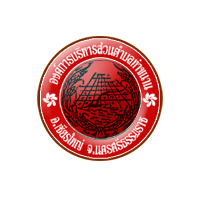 สถิติการให้บริการประชาชนขององค์การบริหารส่วนตำบลท่าขนาน
ประจำปีงบประมาณ 2564 (ครึ่งปีแรก)หมายเหตุ ข้อมูล ณ วันที่ 15 มีนาคม 2564เรื่องที่ให้บริการจำนวนผู้ขอใช้บริการ (คน)ยื่นคำขอลงทะเบียนผู้สูงอายุ29ยื่นคำขอขึ้นทะเบียนเด็กแรกเกิด8ยื่นคำขอขึ้นทะเบียนผู้พิการ4ยื่นคำขอขึ้นทะเบียนผู้ป่วยเอดส์-ยื่นคำขอขึ้นทะเบียนพาณิชย์5ยื่นชำระภาษีบำรุงท้องที่-ยื่นชำระภาษีโรงเรือนและที่ดิน5ยื่นชำระภาษีป้าย2ยื่นคำขอข้อมูลข่าวสารของทางราชการ2   10. ยื่นคำขอร้องทุกข์1